Mrs. Le’s Pre - K Schedule8:00-8:15  Morning Meeting8:15-8:35 Story Time8:35-8:50 Literacy Circle8:50-9:15 Literacy Small Groups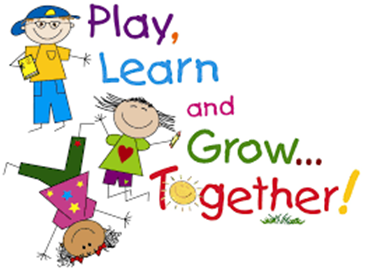 9:15-9:35 Recess9:35 - 10:00 Literacy Small Group 10:00-10:30 Centers10:30-10:45 Writers Workshop 10:45 - 11:15  Lunch11:15 - 12:10 Read Aloud/ Rest time12: 10 - 12:30  Social Studies/Science12:30 – 12:45  Recess12:45-1:00 Math whole group1:00-1:45 Math Small Group1:45-2:15 Centers2:15-2:35 Snack2:35-2:55 Social and Emotional Learning/Closing  